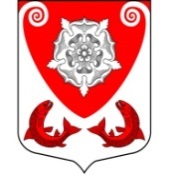 МЕСТНАЯ  АДМИНИСТРАЦИЯМО РОПШИНСКОЕ СЕЛЬСКОЕ ПОСЕЛЕНИЕМО ЛОМОНОСОВСКОГО  МУНИЦИПАЛЬНОГО РАЙОНАЛЕНИНГРАДСКОЙ ОБЛАСТИПОСТАНОВЛЕНИЕ№ 309от 14.05.2018О внесении изменения в антикоррупционный стандарт поведения в сфере подбора кадров  муниципальной службы и замещения должностей муниципальной службы в администрации Ропшинского сельского поселения утвержденным постановлением №162 от 24.09.2013 Рассмотрев протест прокуратуры Ломоносовского района №07-63-18 от 28.04.2018 г.  на постановление местной администрации МО Ропшинское сельское поселение Ломоносовского муниципального района Ленинградской области «Об утверждении антикоррупционного стандарта поведения в сфере подбора кадров муниципальной службы и замещения должностей муниципальной службы в администрации Ропшинского сельского поселения» от 24.09.2013 №162 и протест прокуратуры Ломоносовского района №07-63-18 от  27.04.2018 г. (поступивший в местную администрацию 10.05.2018 г.) на постановление местной администрации МО Ропшинское сельское поселение Ломоносовского муниципального  района Ленинградской области «Об утверждении стандарта антикоррупционного поведения муниципального служащего муниципального образования Ропшинское сельское поселение Ломоносовского муниципального района Ленинградской области» от 06.09.2013 г №147 местная администрация муниципального образования Ропшинское сельское поселение ПОСТАНОВЛЯЕТ:Внести изменение в антикоррупционный стандарт поведения в сфере подбора кадров муниципальной службы и замещения должностей муниципальной службы в администрации Ропшинского сельского поселения, изложить в следующей изменения:п.2.2. изложить в следующей редакции «Нормативное обеспечение исполнения полномочий администрации Ропшинского сельского поселения в сфере подбора кадров муниципальной службы и замещения должностей муниципальной службы.Конституция Российской Федерации; Трудовой кодекс Российской Федерации;Федеральный закон от 2 марта . N 25-ФЗ «О муниципальной службе в Российской Федерации»;        Федеральный закон Российской Федерации от 6 октября 2003 года N 131-ФЗ «Об общих принципах организации местного самоуправления в Российской Федерации»; Указ Президента Российской Федерации от 21 сентября 2009 года N .  «О проверке достоверности и полноты сведений, представляемых гражданами, претендующими на замещение должностей федеральной государственной службы, и федеральными государственными служащими, и соблюдения федеральными государственными служащими требований к служебному поведению»;Областной закон Ленинградской области от 11.03.2008 N 14-оз "О правовом регулировании муниципальной службы в Ленинградской области"; Устав муниципального образования Ропшинское   сельское поселение».дополнить п. 2.2.1.  раздел Запреты«не предоставление сведений о себе и членов своей семьи; не представлять сведения о своих доходах, об имуществе и                         обязательствах имущественного характера, а также сведения о доходах, об имуществе и обязательствах имущественного характера своих супруги (супруга) и несовершеннолетних детей;не предоставлять ежегодно в сроки, установленные для представления сведений о доходах, об имуществе и обязательствах имущественного характера, представлять сведения о своих расходах, а также о расходах своих супруги (супруга) и несовершеннолетних детей по каждой сделке по приобретению земельного участка, другого объекта недвижимости, транспортного средства, ценных бумаг, акций (долей участия, паев в уставных (складочных) капиталах организаций), совершенной им, его супругой (супругом) и (или) несовершеннолетними детьми в течение календарного года, предшествующего году представления сведений (далее - отчетный период), если общая сумма таких сделок превышает общий доход данного лица и его супруги (супруга) за три последних года, предшествующих отчетному периоду, и об источниках получения средств, за счет которых совершены эти сделки».Признать утратившим силу постановление местной администрации МО Ропшинское сельское поселение Ломоносовского муниципального района Ленинградской области «Об утверждении стандарта антикоррупционного поведения муниципального служащего муниципального образования Ропшинское сельское поселение Ломоносовского муниципального района Ленинградской области» от 06.09.2013 г №147Настоящее постановление вступает в силу со дня его официального опубликования на официальном сайте МО Ропшинское  сельское поселение www.официальнаяропша.рф.Контроль за исполнением настоящего постановления оставляю за собой.Глава  местной администрацииМО Ропшинское сельское поселение                                             Р. М. Морозов Приложение                                                                                                 к постановлению местной                                                                                                администрации Ропшинского                                                                                                 сельского поселения№   309    от  14.05.2018 г.АНТИКОРРУПЦИОННЫЙ СТАНДАРТ ДЕЯТЕЛЬНОСТИ МУНИЦИАПЛЬНЫХ СЛУЖАЩИХ АДМИНИСТРАЦИИ  РОПШИНСКОГО ОСЕЛЬСКОГО ПОСЕЛЕНИЯ  В СФЕРЕ ПОДБОРА КАДРОВ МУНИЦПАЛЬНОЙ СЛУЖБЫ И ЗАМЕЩЕНИЯ ДОЛЖНОСТЕЙ МУНИЦИПАЛЬНОЙ СЛУЖБЫ1. Общая часть1.1. Перечень нормативных правовых актов, регламентирующих применение антикоррупционного стандарта Указ Президента Российской Федерации от 10.03.2009 № 261 (ред. от 12.01.2010) «О федеральной программе «Реформирование и развитие системы государственной службы Российской Федерации (2009-2013 годы)»; Федеральный закон от 25.12.2008 № 273-ФЗ «О противодействии коррупции». Областной закон от 17.06.2011 № 44-оз «О противодействии коррупции в Ленинградской  области»;Постановление  администрации Ропшинского сельского поселения от 17.05.2013г. № 70 « Об утверждении муниципальной программы Противодействие коррупции в органах местного самоуправления муниципального образования Ропшинское сельское поселение муниципального образования Ломоносовского муниципального района Ленинградской области на 2013-2015 гг.».1.2. Цели и задачи введения антикоррупционного стандарта 1.2.1. Антикоррупционный стандарт представляет собой единую для данной сферы деятельности администрации  Ропшинского сельского поселения систему запретов, ограничений и дозволений, обеспечивающих предупреждение коррупции.1.2.2. Введение антикоррупционного стандарта осуществлено в целях совершенствования деятельности администрации  Ропшинского сельского поселения и создания эффективной системы реализации и защиты прав граждан и юридических лиц.1.2.3. Задачи введения антикоррупционного стандарта:создание системы противодействия коррупции в администрации  Ропшинского сельского поселения;устранение факторов, способствующих созданию условий для проявления коррупции в администрации  Ропшинского сельского поселения;формирование в администрации   нетерпимости к коррупционному поведению;повышение эффективности деятельности администрации  Ропшинского сельского поселения;повышение ответственности муниципальных служащих и работников  администрации   при осуществлении ими своих прав и обязанностей;введение возможности мониторинга со стороны граждан, общественных объединений и средств массовой информации деятельности администрации  Ропшинского сельского поселения.1.3. Запреты, ограничения и дозволения, обеспечивающие предупреждение коррупции в деятельности администрации  Ропшинского сельского поселения 1.3.1. Запреты, ограничения и дозволения устанавливаются в соответствии с нормами законодательства Российской Федерации и Ленинградской области.  1.3.2.Перечень запретов, ограничений  и  дозволений  в   сфере  подбора кадров муниципальной службы и замещения должностей муниципальной службы приведен в разделе 2 настоящего  антикоррупционного   стандарта.1.4. Требования к применению и исполнению антикоррупционного стандарта	1.4.1. Антикоррупционный стандарт применяется в деятельности администрации Ропшинского сельского поселения при осуществлении своих функций и исполнения полномочий в сфере подбора кадров муниципальной службы и замещения должностей муниципальной службы.	1.4.2. Антикоррупционный стандарт обязателен для исполнения всеми органами администрации  Ропшинского сельского поселения.	1.4.3. За применение и исполнение антикоррупционного стандарта несут ответственность муниципальные служащие и работники администрации  Ропшинского сельского поселения. Общую ответственность за применение и исполнение антикоррупционного стандарта несут руководители указанных органов. 1.5. Требования к порядку и формам контроля за соблюдением администрацией  Ропшинского сельского поселения установленных запретов, ограничений и дозволений	1.5.1. Контроль за соблюдением установленных запретов, ограничений и дозволений осуществляет муниципальная комиссия по противодействию коррупции администрации  Ропшинского сельского поселения.	1.5.2. Формы контроля за соблюдением установленных запретов, ограничений и дозволений.	1.5.2.1. Отчеты специалистов администрации Ропшинского сельского поселения о применении антикоррупционного стандарта.	Отчеты предоставляется ежеквартально, не позднее 10 числа месяца следующего за отчетным.	В случае необходимости комиссия по противодействию коррупции администрации  Ропшинского сельского поселения имеет право запрашивать информацию о соблюдении установленных запретов, ограничений и дозволений в иные сроки.	1.5.2.2. Обращения и заявления муниципальных служащих                      и работников администрации  Ропшинского сельского поселения в муниципальную комиссию по противодействию коррупции о фактах или попытках нарушения установленных запретов, ограничений и дозволений.	1.5.2.3. Обращения и заявления граждан общественных объединений и средств массовой информации в муниципальную комиссию администрации  Ропшинского сельского поселения по противодействию коррупции о фактах или попытках нарушения установленных запретов, ограничений и дозволений.1.6. Порядок изменения установленных запретов,ограничений и дозволений	1.6.1. Изменение установленных запретов, ограничений и дозволений производится путем внесения изменений в настоящий антикоррупционный стандарт.	1.6.2. Предполагаемые изменения в обязательном порядке рассматриваются и согласовываются с муниципальной комиссией администрации  Ропшинского  сельского поселения по противодействию коррупции.2. Специальная часть          2.1. Запреты, ограничения и дозволения в сфере подбора кадров муниципальной службы и замещения должностей муниципальной службы.           2.2. Нормативное обеспечение исполнения полномочий администрации  Ропшинского сельского поселения в сфере подбора кадров муниципальной службы и замещения должностей муниципальной службы.        Конституция Российской Федерации;         Трудовой кодекс Российской Федерации;        Федеральный закон  от  2 марта . N 25-ФЗ «О муниципальной службе в Российской Федерации»;                Областной закон Ленинградской области от 11.03.2008 N 14-оз "О правовом регулировании муниципальной службы в Ленинградской области" ;        Указ Президента Российской Федерации от 21 сентября 2009 года N .  «О проверке достоверности и полноты сведений, представляемых гражданами, претендующими на замещение должностей федеральной государственной службы, и федеральными государственными служащими, и соблюдения федеральными государственными служащими требований к служебному поведению»;          Федеральный закон Российской Федерации от 6 октября 2003 года N 131-ФЗ «Об общих принципах организации местного самоуправления в Российской Федерации»;         Устав муниципального образования Ропшинское   сельское поселение;         2.2.1. В целях предупреждения коррупции  в   сфере подбора кадров муниципальной службы и замещения должностей муниципальной службы  устанавливаются следующие: Запреты: на не предоставление сведений о себе и членов своей семьи; на не представлять сведения о своих доходах, об имуществе и                         обязательствах имущественного характера, а также сведения о доходах, об имуществе и обязательствах имущественного характера своих супруги (супруга) и несовершеннолетних детей;на не предоставлять ежегодно в сроки, установленные для представления сведений о доходах, об имуществе и обязательствах имущественного характера, представлять сведения о своих расходах, а также о расходах своих супруги (супруга) и несовершеннолетних детей по каждой сделке по приобретению земельного участка, другого объекта недвижимости, транспортного средства, ценных бумаг, акций (долей участия, паев в уставных (складочных) капиталах организаций), совершенной им, его супругой (супругом) и (или) несовершеннолетними детьми в течение календарного года, предшествующего году представления сведений (далее - отчетный период), если общая сумма таких сделок превышает общий доход данного лица и его супруги (супруга) за три последних года, предшествующих отчетному периоду, и об источниках получения средств, за счет которых совершены эти сделкина пребывание в членах органа управления коммерческой организации, если иное не предусмотрено федеральными законами или если в порядке, установленном муниципальным правовым актом в соответствии с федеральными законами и законами субъекта Российской Федерации, ему не поручено участвовать в управлении этой организацией;        на замещение должностей муниципальной службы в случае: избрания или назначения на государственную должность Российской Федерации либо на государственную должность субъекта Российской Федерации, а также в случае назначения на должность государственной службы; избрания или назначения на муниципальную должность; избрания на оплачиваемую выборную должность в органе профессионального союза, в том числе в выборном органе первичной профсоюзной организации, созданной в органе местного самоуправления, аппарате избирательной комиссии муниципального образования; на участие лиц замещающих должности муниципальной службы в предпринимательской деятельности; на возможность быть поверенным или представителем по делам третьих лиц в органе местного самоуправления, избирательной комиссии муниципального образования, в которых он замещает должность муниципальной службы либо которые непосредственно подчинены или подконтрольны ему, если иное не предусмотрено федеральными законами;на получение в связи с должностным положением или в связи с исполнением должностных обязанностей вознаграждения от физических и юридических лиц (подарки, денежное вознаграждение, ссуды, услуги, оплату развлечений, отдыха, транспортных расходов и иные вознаграждения).  на выезд в командировки за счет средств физических и юридических лиц, за исключением командировок, осуществляемых на взаимной основе по договоренности органа местного самоуправления, избирательной комиссии муниципального образования с органами местного самоуправления, избирательными комиссиями других муниципальных образований, а также с органами государственной власти и органами местного самоуправления иностранных государств, международными и иностранными некоммерческими организациями; на  использование в целях, не связанных с исполнением должностных обязанностей, средства материально-технического, финансового и иного обеспечения, другое муниципальное имущество;на  разглашение или использование в целях, не связанных с муниципальной службой, сведений, отнесенные в соответствии с федеральными законами к сведениям конфиденциального характера, или служебную информацию, ставшие ему известными в связи с исполнением должностных обязанностей;на   публичные высказывания, суждения и оценки, в том числе в средствах массовой информации, в отношении деятельности органа местного самоуправления, избирательной комиссии муниципального образования и их руководителей, если это не входит в его должностные обязанности;на получение без письменного разрешения главы муниципального образования награды, почетные и специальные звания (за исключением научных) иностранных государств, международных организаций;на использование преимущества должностного положения для предвыборной агитации, а также для агитации по вопросам референдума;на использование  своего должностного положения в интересах политических партий, религиозных и других общественных объединений, а также на публичное выражение своего отношения к указанным объединениям в качестве муниципального служащего;на создание в органах местного самоуправления, иных муниципальных органах структуры политических партий, религиозных и других общественных объединений (за исключением профессиональных союзов, а также ветеранских и иных органов общественной самодеятельности);на прекращение исполнение должностных обязанностей в целях урегулирования трудового спора;на вхождение в состав органов управления, попечительских или наблюдательных советов, иных органов иностранных некоммерческих неправительственных организаций и действующих на территории Российской Федерации их структурных подразделений, если иное не предусмотрено международным договором Российской Федерации или законодательством Российской Федерации;на занятие без письменного разрешения представителя нанимателя (работодателя) оплачиваемой деятельностью, финансируемой исключительно за счет средств иностранных государств, международных и иностранных организаций, иностранных граждан и лиц без гражданства, если иное не предусмотрено международным договором Российской Федерации или законодательством Российской Федерации.на разглашение или использование после увольнения с муниципальной службы в интересах организаций либо физических лиц сведения конфиденциального характера или служебную информацию, ставшие ему известными в связи с исполнением должностных обязанностей.Ограничения:на назначение гражданина на муниципальную службу и нахождение его на муниципальной службе муниципального служащего в случае признания его недееспособным или ограниченно дееспособным решением суда, вступившим в законную силу;на возможность исполнения должностных обязанностей по должности муниципальной службы в случае осуждения его к наказанию, по приговору суда, вступившему в законную силу;на отказ от прохождения процедуры оформления допуска к сведениям, составляющим государственную и иную охраняемую федеральными законами тайну, если исполнение должностных обязанностей по должности муниципальной службы, на замещение которой претендует гражданин, или по замещаемой муниципальным служащим должности муниципальной службы связано с использованием таких сведений;на поступление на муниципальную службу или ее прохождение при наличии  заболевания,  подтвержденного заключением медицинского учреждения; на замещение должности муниципальной службы близких родственников (родители, супруги, дети, братья, сестры, а также братья, сестры, родители и дети супругов), если замещение связано с непосредственной подчиненностью или подконтрольностью одного из них другому; на замещение должности муниципальной службы в случае прекращения муниципальным служащим гражданства Российской Федерации, прекращения гражданства иностранного государства - участника международного договора Российской Федерации, в соответствии с которым иностранный гражданин имеет право находиться на муниципальной службе, приобретения им гражданства иностранного государства либо получения им вида на жительство или иного документа, подтверждающего право на постоянное проживание гражданина Российской Федерации на территории иностранного государства, не являющегося участником международного договора Российской Федерации, в соответствии с которым гражданин Российской Федерации, имеющий гражданство иностранного государства, имеет право находиться на муниципальной службе;на представление подложных документов или заведомо ложных сведений при поступлении на муниципальную службу;        на непредставление установленных  Федеральным законом 25-ФЗ «О муниципальной службе в Российской Федерации» сведений или представления заведомо ложных сведений о доходах, об имуществе и обязательствах имущественного характера;на принятие гражданина на муниципальную службу после достижения им возраста 65 лет - предельного возраста, установленного для замещения должности муниципальной службы. Дозволения:на ознакомление с документами, устанавливающими его права и обязанности по замещаемой должности муниципальной службы, критериями оценки качества исполнения должностных обязанностей и условиями продвижения по службе;на получение в установленном порядке информации и материалов, необходимых для исполнения должностных обязанностей, а также на внесение предложений о совершенствовании деятельности органа местного самоуправления;на участие по своей инициативе в конкурсе на замещение вакантной должности муниципальной службы;на  повышение квалификации в соответствии с муниципальным правовым актом за счет средств местного бюджета;на защиту своих персональных данных;на ознакомление со всеми материалами своего личного дела, с отзывами о профессиональной деятельности и другими документами до внесения их в его личное дело, а также на приобщение к личному делу его письменных объяснений;на пенсионное обеспечение в соответствии с законодательством Российской Федерации.на выполнение иной оплачиваемой работы  с предварительного письменного уведомления представителя нанимателя (работодателя), если это не повлечет за собой конфликт интересов и если иное не предусмотрено законом. 